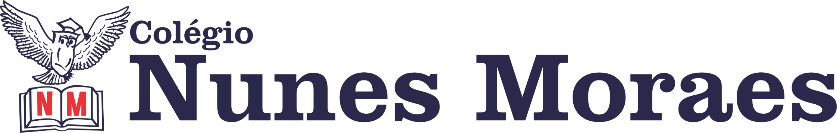 “NUNCA É TARDE PARA TER UM NOVO OBJETIVO OU SONHAR UM SONHO NOVO.”Boa terça-feira.1ª aula: 7:20h às 8:15h – MATEMÁTICA – PROFESSOR: DENILSON SOUSA1° passo: Organize-se com seu material, livro de matemática, caderno, caneta, lápis e borracha.  2° passo: Acompanhe a videoaula com o professor Denilson Sousa.  Assista a aula no seguinte link:https://youtu.be/yuTPSTqz-eo(26 min.)3° passo: Copie em seu caderno, ou livro, as questões que o professor Denilson resolveu na videoaula. Resolver p. 71 e 72 (investigue) Q. 1 e 2Durante a resolução dessas questões o professor Denilson vai tirar dúvidas no WhatsApp (9165.2921)Faça foto das atividades que você realizou e envie para coordenação Islene (9.9150-3684)Essa atividade será pontuada para nota.2ª aula: 8:15h às 9:10h – PORTUGUÊS – PROFESSORA: MARÍLIA VIDAL1º passo: Responda no livro SAS 3: p. 58; q. 06-07.2º passo: Com muita atenção, leia o texto das páginas 75 e 76.3º passo: Responda a q. 4, p. 76.4º passo: Entre no link do google meet que será disponibilizado pela professora.5º passo: Junto com a turma, a professora responderá a p. 77. 6º passo: Envie sua atividade para a coordenação.7º passo: Faça a correção pelo grupo do WhatsApp ou pelo link que será disponibilizado no mesmo para acessar o google meet.Durante a resolução dessas questões a professora Marília vai tirar dúvidas no WhatsApp (9.9202-5273)Faça foto das atividades que você realizou e envie para a coordenação - Islene (9.9150-3684)Essa atividade será pontuada para nota.Intervalo: 9:10h às 9:45h3ª aula: 9:45h às 10:40 h – PORTUGUÊS – PROFESSORA: MARÍLIA VIDAL1º passo: Organize seu material: livro SAS (03), p. 61 e 62 (tópico “concordância verbal”).2º passo: Faça a leitura do tópico.3º passo: Entre no link do google meet que será disponibilizado pela professora.4º passo: Junto com a turma, a professora resolverá:Q. 3 das páginas 74-75; q. 5 (item b) da p. 57, livro SAS 03Q. 7, p. 19; q. 8 e q.10, p. 20, livro Suplementar 03.5º passo: A professora estará disponível no google meet para tirar dúvidas.6º passo: Envie para a coordenação a foto das atividades concluídas.Durante a resolução dessas questões a professora Marília vai tirar dúvidas no WhatsApp (9.9202-5273)Faça foto das atividades que você realizou e envie para a coordenação - Islene (9.9150-3684)Essa atividade será pontuada para nota.4ª aula: 10:40h às 11:35h – CIÊNCIAS – PROFESSORA: RAFAELLA CHAVES1º passo: Enviar a pós aula: SAS/Explore seus conhecimentos – páginas 47, questões 7 e 8.2º passo: Correção da pós aula: SAS/Explore seus conhecimentos – páginas 47, questões 7 e 8.3º passo: Acessar o link para assistir a vídeo aula, sobre aids e candidíase. https://www.youtube.com/watch?v=A932I3_uX0M&feature=youtu.be (Duração 16:17 min).4º passo: Atividade de sala: SAS/Agora é com você - página 43, questão 1 e SAS/Explore seus conhecimentos – páginas 45/46, questões 1, 4 e 6.ESTAREI DISPONÍVEL NO WHATSAPP PARA TIRAR SUAS DÚVIDAS.  5º passo: Enviar para o responsável da sala.6º passo: Atividade pós aula: SAS/Explore seus conhecimentos – página 48, questões 9 e 10.ATENÇÂO: Atividade pós aula deverá ser fotografada e enviada por WhatsApp.Durante a resolução dessas questões a professora Rafaella vai tirar dúvidas no WhatsApp (9.92057894)Faça foto das atividades que você realizou e envie para coordenação Islene (9.9150-3684)Essa atividade será pontuada para nota.PARABÉNS POR SUA DEDICAÇÃO!